La Autoridad de Energía Eléctrica (AEE), concederá un crédito en la factura por servicio de energía eléctrica a personas que necesiten utilizar equipos electrónicos para mantenerse con vida.Familias de escasos recursos económicos o bajo nivel de pobreza.Administración de Desarrollo Socioeconómico de la Familia (ADSEF) sólo provee orientación y la cualificación económica para ese subsidio.El Departamento de la Familia, en la oficina local o centro de servicios más cercano a su residencia, certificará que la persona o la familia posee o no los recursos económicos para el pago de la totalidad de la factura.El solicitante deberá entregar en la oficina de la Autoridad de Energía Eléctrica (AEE) correspondiente todas las certificaciones que el Departamento de la Familia emita en relación a su cualificación económica para este subsidio.La oficina de Distrito de la Autoridad de Energía Eléctrica (AEE) evaluará la solicitud y le notificará por escrito si procede o no otorgar el crédito solicitado.Directorio Oficinas ADSEF		Lugar:		Programa de Subsidio de EnergíaTeléfono:		(787) 722-7423	(787) 289-7600 Ext. 2503, 2500Horario: 		lunes a viernes de 8:00 AM – 4:30 PM  No conlleva costos para el ciudadano.Toda persona o familias que interesen recibir este crédito a través de la Autoridad de Energía Eléctrica (AEE) deberán cumplir con los siguientes requisitos de elegibilidad:Ser de escasos recursos económicos, según establecidos por el Departamento de la Familia.Tener una condición médica que requiera la utilización de equipo(s) eléctrico(s) especializados, tales como respiradores artificiales, acondicionadores de aire, máquinas de riñón artificial o cualquier otra máquina necesaria para conservar la vida.Certificación médica del Departamento de Salud que justifique el equipo que estará comprando.Las personas o familias que deseen solicitar los beneficios relacionados al subsidio de energía de la Autoridad de Energía Eléctrica (AEE) deberán visitar la oficina comercial de Servicio al Cliente de la Autoridad de Energía Eléctrica (AEE) más cercana a su residencia y completar la Solicitud para Conceder Crédito.Una vez completada la Solicitud de Concesión de Crédito el ciudadano deberá visitar las Oficinas de Administración de Desarrollo Socioeconómico de la Familia (ADSEF) más cercana a su residencia para su cualificación y elegibilidad. No aplica.Página Web ADSEF - https://servicios.adsef.pr.gov/Folleto Subsidio de Energía y Crisis de EnergíaSolicitud para Conceder Crédito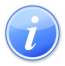 Descripción del Servicio 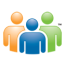 Audiencia y Propósito 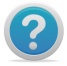 Consideraciones 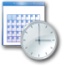 Lugar y Horario de Servicio 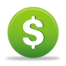 Costo del Servicio 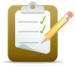 Requisitos para Obtener Servicio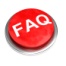 Preguntas Frecuentes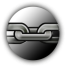 Enlaces Relacionados